ПРОЕКТ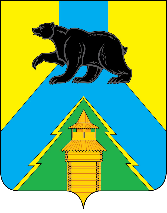 Российская ФедерацияИркутская областьУсть-Удинский районАДМИНИСТРАЦИЯПОСТАНОВЛЕНИЕ«       »               2021 г.  №_____ п. Усть-УдаОб утверждении порядка уведомления представителя нанимателя о фактах обращения в целях склонения муниципального служащего Администрации районного муниципального образования «Усть-Удинский район» к совершению коррупционных                                правонарушенийВ целях реализации части 5 статьи 9 Федерального закона от 25 декабря 2008 г. N273-ФЗ "О противодействии коррупции", руководствуясь Федеральным законом от 06.10.2003 N131-ФЗ "Об общих принципах организации местного самоуправления в Российской Федерации", статьями 22,37 Устава районного муниципального образования «Усть-Удинский район», Администрация Усть-Удинского района,ПОСТАНОВЛЯЕТ:1. Утвердить прилагаемый порядок уведомления представителя нанимателя о фактах обращения в целях склонения муниципального служащего Администрации районного муниципального образования «Усть-Удинский район» к совершению коррупционных правонарушений (далее – Порядок).2. Управлению делами (Толмачева О.С.) в соответствии с Порядком обеспечить:регистрацию уведомлений представителя нанимателя о фактах обращения в целях склонения муниципального служащего Администрации районного муниципального образования «Усть-Удинский район» к совершению коррупционных правонарушений;передачу зарегистрированных уведомлений представителя нанимателя о фактах обращения в целях склонения муниципального служащего Администрации районного муниципального образования «Усть-Удинский район» к совершению коррупционных правонарушений на рассмотрение представителю нанимателя.3. Руководителям структурных подразделений Администрации района, имеющих статус юридического лица (Пешкова Л.В., Полевова З.В., Милентьева Л.М., Рютина Т.П.), Управлению делами (Толмачева О.С.) ознакомить с настоящим Постановлением муниципальных служащих Администрации Усть-Удинского района, под роспись.4. Управлению делами (Толмачева О.С.) опубликовать настоящее Постановление в установленном порядке.5. Настоящее Постановление вступает в законную силу с момента его официального опубликования.6. Контроль за исполнением настоящего Постановления оставляю за собой.Глава Администрации районного муниципальногоОбразования «Усть-Удинский район»                                                                        С.Н.Чемезов УТВЕРЖДЕН
Постановлением Администрации районного муниципального образования «Усть-Удинский район»от «___»________2021 г №______Порядок
уведомления представителя нанимателя о фактах обращения в целях склонения муниципального служащего Администрации районного муниципального образования «Усть-Удинский район» к совершению коррупционных правонарушенийI. Общие положения1. Настоящий Порядок устанавливает процедуру уведомления муниципальными служащими Администрации районного муниципального образования «Усть-Удинский район (далее соответственно - муниципальные служащие, Администрация Усть-Удинского района) представителя нанимателя о фактах обращения в целях склонения их к совершению коррупционных правонарушений, а также регистрации таких уведомлений и организации проверки содержащихся в них сведений.2. Уведомление о фактах обращения в целях склонения к совершению коррупционных правонарушений, за исключением случаев, когда по данным фактам проведена или проводится проверка, является должностной (служебной) обязанностью муниципального служащего.3. Муниципальный служащий, которому стало известно о факте обращения к иным муниципальным служащим в связи с исполнением ими служебных обязанностей каких-либо лиц в целях склонения их к совершению коррупционных правонарушений, вправе уведомить об этом представителя нанимателя с соблюдением процедуры, установленной настоящим Порядком.4. Уведомление представителя нанимателя о фактах обращения в целях склонения муниципального служащего Администрации Усть-Удинского района к совершению коррупционного правонарушения (далее - уведомление) (рекомендуемый образец приведен в приложении №1 к настоящему Порядку) осуществляется муниципальным служащим в письменной форме в течение трех календарных дней со дня обращения к муниципальному служащему в целях склонения его к совершению коррупционных правонарушений путем представления уведомления в Управление делами Администрации Усть-Удинского района (далее – Управление делами).В случае нахождения муниципального служащего в момент обращения в целях склонения его к совершению коррупционных правонарушений вне места прохождения муниципальной службы (далее - муниципальная служба) (командировка, отпуск, болезнь) уведомление передается в Управление делами незамедлительно с момента прибытия к месту прохождения муниципальной службы.Уведомление может быть направлено почтой.5. В уведомлении указываются следующие сведения: а) фамилия, имя и отчество (при наличии), должность представителя нанимателя;б) фамилия, имя и отчество (при наличии) муниципального служащего, подавшего уведомление, замещаемая им должность муниципальной службы и структурное подразделение;в) все известные сведения о физическом (юридическом) лице, склоняющем (склонявшем) к коррупционному правонарушению (фамилия, имя, отчество (при наличии), должность, наименование и местонахождение юридического лица и иные сведения);г) сущность предполагаемого коррупционного правонарушения (злоупотребление служебным положением, дача взятки, получение взятки, злоупотребление полномочиями, коммерческий подкуп либо иное незаконное использование физическим лицом своего должностного положения вопреки законным интересам общества и государства в целях получения выгоды в виде денег, ценностей, иного имущества или услуг имущественного характера, иных имущественных прав для себя или для третьих лиц, либо незаконное предоставление такой выгоды указанному лицу другими физическими лицами);д) способ склонения к коррупционному правонарушению (подкуп, угроза, обещание, обман, насилие, иные способы);е) время, дата склонения к коррупционному правонарушению;ж) место склонения к коррупционному правонарушению;з) обстоятельства склонения к коррупционному правонарушению (телефонный разговор, личная встреча, почтовое отправление, иные обстоятельства) и информация об отказе (согласии) принять предложение лица о совершении коррупционного правонарушения;и) сведения о направлении муниципальным служащим сообщения о склонении его к коррупционному правонарушению в органы прокуратуры или другие государственные органы;к) дата заполнения уведомления;л) подпись муниципального служащего, подавшего уведомление.6. К уведомлению прилагаются все имеющиеся материалы, подтверждающие обстоятельства обращения в целях склонения муниципального служащего к совершению коррупционного правонарушения.II. Регистрация уведомлений7. Уведомление, содержащее все необходимые сведения, предусмотренные пунктом 5 настоящего Порядка, регистрируется муниципальным служащим Управления делами в день его получения в журнале регистрации уведомлений представителя нанимателя о фактах обращения в целях склонения муниципальных служащих Администрации Усть-Удинского района к совершению коррупционных правонарушений (далее - журнал) (рекомендуемый образец приведен в приложении N 2 к настоящему Порядку).Журнал должен быть прошит, пронумерован и заверен оттиском печати Администрации Усть-Удинского района.8. Хранение журнала обеспечивается муниципальным служащим Управления делами в месте, защищенном от несанкционированного доступа.9. Копия зарегистрированного уведомления выдается муниципальному служащему на руки либо с его согласия направляется ему по почте. На копии уведомления, подлежащей передаче муниципальному служащему, указываются дата регистрации уведомления, фамилия, инициалы и должность муниципального служащего, зарегистрировавшего уведомление.10. Конфиденциальность сведений, содержащихся в уведомлении, обеспечивается Управлением делами.III. Организация проверки содержащихся в уведомлении сведений11. Зарегистрированное уведомление не позднее следующего рабочего дня с даты регистрации передается муниципальным служащим Управления делами представителю нанимателя для принятия решения об организации проверки содержащихся в нем сведений (далее - проверка).12. Проверка осуществляется уполномоченным лицом Управления делами по поручению представителя нанимателя при необходимости во взаимодействии с другими структурными подразделениями Администрации Усть-Удинского района путем:- проведения бесед с муниципальным служащим, подавшим уведомление (указанным в уведомлении);- получения от муниципального служащего пояснений по сведениям, изложенным в уведомлении.13. Проверка осуществляется уполномоченным лицом Управления делами в пределах установленных законом полномочий, в течение десяти рабочих дней со дня регистрации уведомления в журнале.14. По окончании проверки уведомление с приложением материалов проверки направляется уполномоченным лицом Управления делами представителю нанимателя для принятия решения о направлении информации в органы прокуратуры Российской Федерации и другие государственные органы.15. Представитель нанимателя в срок не позднее трех рабочих дней с даты получения результатов проверки принимает решение о направлении уведомления в органы прокуратуры Российской Федерации и другие государственные органы в соответствии с их компетенцией.Начальник юридического отделаАдминистрации Усть-Удинского района                                                         Т.П. Татаринова                                                    Приложение №1
к Порядку, утвержденному Постановлением Администрации РМО «Усть-Удинский район»  № _____  от  «___»________2021 года 
Главе Администрации РМО «Усть-Удинский район»_______________________________От_______________________________(Ф.И.О. муниципального служащего,должность, структурноеподразделение)УВЕДОМЛЕНИЕпредставителя нанимателя о фактах обращения в целях склонениямуниципального служащего Администрации районного муниципального образования «Усть-Удинский район» к совершению коррупционного правонарушения     1.  Уведомляю о факте обращения в   целях     склонения меня к коррупционному правонарушению (далее -  склонение к   правонарушению) со стороны_______________________________________________________________________________________________        (указывается Ф.И.О., должность, все известные сведения о физическом (юридическом) лице, склоняющем к коррупционному правонарушению)     2. Склонение к правонарушению производилось в целях осуществления мною_________________________________________________________________________                                                   (указывается сущность предполагаемого коррупционного правонарушения)_______________________________________________________________________________________________________     3. Склонение к правонарушению осуществлялось посредством____________ _____________________________________________________________________________(способ склонения к коррупционному правонарушению: подкуп, угроза, обещание, обман, насилие, иные способы)_______________________________________________________________________________________________________     4. Склонение к правонарушению произошло в ___ч. ____м. "___" _________ 20___г. в______________________________________________________________________(город, адрес)_____________________________________________________________________________________________     5. Склонение к правонарушению производилось_______________________________________________________________________________________________________________(обстоятельства склонения к коррупционному правонарушению:_____________________________________________________________________________________________телефонный разговор, личная встреча, почтовое отправление, иные обстоятельства)____________________________________________________________________________________________     6. Сведения о направлении муниципальным служащим сообщения о склонении его к правонарушению в органы прокуратуры или другие государственные органы____________________________________________________________________________________________________________________________________________________     Приложение: _______________________________________________________________(перечень прилагаемых материалов)«____»________________20__г.                                                         __________________                                                                                                                                           (подпись муниципального служащего)Приложение №2
к Порядку, утвержденному Постановлением Администрации РМО «Усть-Удинский район» № _____ от «___»________2021 года 
Журнал
регистрации уведомлений представителя нанимателя о фактах обращения в целях склонения муниципальных служащих Администрации районного муниципального образования «Усть-Удинский район» к совершению коррупционных правонарушений№ датауведомленияСведения о муниципальном служащем, подавшем уведомлениеСведения о муниципальном служащем, подавшем уведомлениеСведения о муниципальном служащем, подавшем уведомлениеСведения о муниципальном служащем, подавшем уведомлениеКраткоесодержаниеуведомленияФ.И.О. лица,принявшегоуведомление(с указанием данных овыдаче справки)№ датауведомленияФ.И.О.документ,удостоверяющийличность Должность номертелефона КраткоесодержаниеуведомленияФ.И.О. лица,принявшегоуведомление(с указанием данных овыдаче справки)